«Штрих и слово»В МОУ СОШ №6 19.12.2014 года при поддержке районного Отдела образования прошел художественный конкурс «Штрих и слово», посвященный творчеству знаменитого земляка Н.В.Кузьмина.
Конкурс проходил по следующим номинациям: «Юный художник- иллюстратор», «Художественное слово» и «Духовное богатство родного Сердобска.
Кроме того все участники подготовили домашнее задание - фотографию на тему «Сердобск- моя малая родина. От конкурсантов от 8 до 18 лет и старше предлагался заочный этап – рисунок по той же тематике. Профессиональное жюри распределило призовые места следующим образом. 
Номинация «Юный художник –иллюстратор»: 
1 место- Вилков Владимир, МОУ СОШ №9
 2 место- Петрунина Евгения, МОУ СОШ №6
 2 место- Ильин Никита, МОУ СОШ №4
3 место- Кондрачук Екатерина, МОУ СОШ №1
Номинация «Художественное слово»: 
1 место- Твердохлебов Никита, МОУ СОШ с.   Рощино, Корнева Кристина, МОУ СОШ№6
2 место- Кошельков Егор, МОУ СОШ №10, Сапожникова Анастасия, МОУ СОШ№9
3 место- Горбачев Даниил, МОУ СОШ №4, Кузнецов Елисей, МОУ СОШ С. Пригородное
Номинация «Духовное богатство родного Сердобска»
1 место- Филина Виктория, МОУ СОШ №6
2 место- Сладков Владислав, МОУСОШ№10
3 место- Власова Анастасия, МОУ СОШ №9
Заочный конкурс рисунков на тему «Сердобск – моя малая родина»:
1 место- Типцова Ольга, МОУ СОШ №9
2 место- Кудякова Диана МОУ СОШ с. Пригородное
3 место- Родина Светлана, МОУ СОШ №6
Спонсором конкурса выступил директор группы компаний ССМ Соловьев А.Ю., предоставивший ценные призы для награждения победителей.
Такие мероприятия помогают воспитывать в детях гордость за свою малую родину, популяризировать творчество знаменитых земляков, развивают художественные способности учащихся.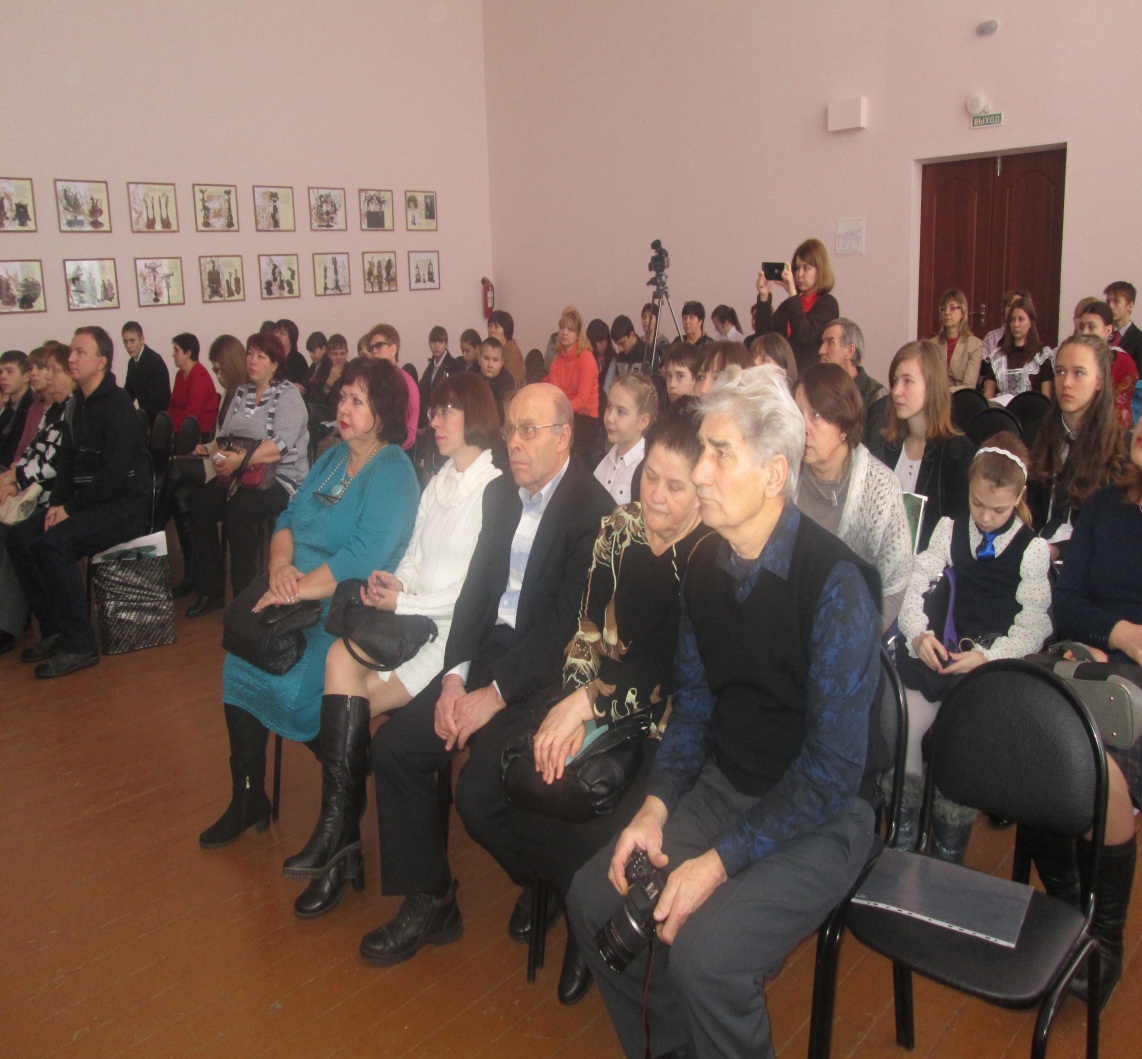 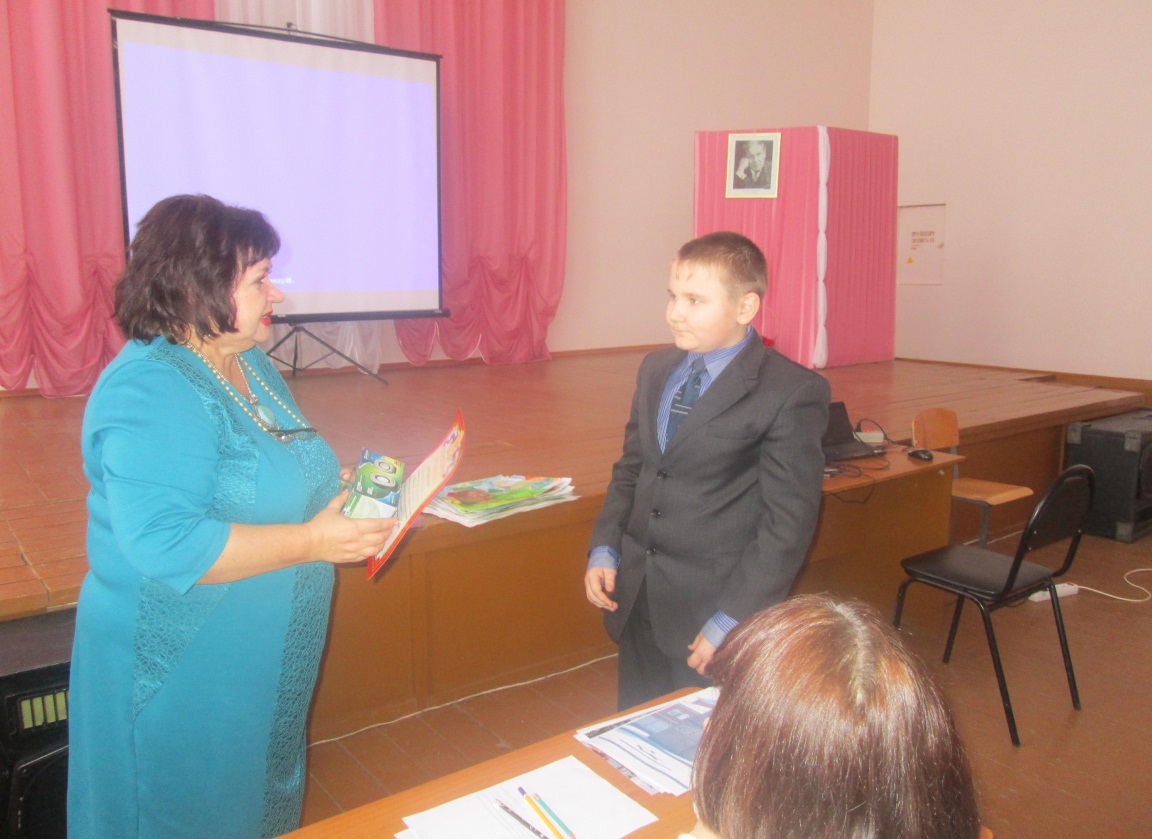 